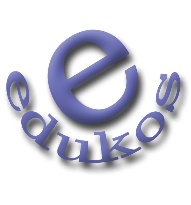 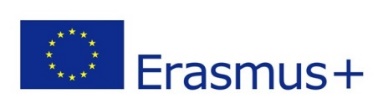 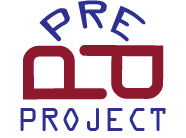 Digitálne kompetencie v UVTOSZámer výcvikového programu:Nutnosť digitálnyh  kompetencií  v UVTOS.Takmer vo všetkých oblastiach spoločenského a hospodárskeho života sa efektívne využívajú informačné a komunikačné technológie. Prejavuje sa to budovaním, rozvojom a používaním nových elektronických/digitálnych služieb(počítače, internet, elektronické obchodovanie, elektronické bankovníctvo,digitálne televízia, mobily.Štát neustále venuje zvýšené prostriedky najmä na zabezpečenie  elektronizácie služieb :Poskytovaných orgánmi verejnej správy – eGovernmentV oblasti zdravotníctva sa buduje eHealthV oblasti školstva e-learningZ týchto  dôvodov je mimoriadne dôležité, aby osoby, ktoré sa po výkone trestu pripravujú na život na slobode, ajvzdelávali v oblasti digitálnej gramotnosti.Aj napriek tomu, že v zmysle novelizácie zákona  o výkone trestu  sa v ústavoch na výkon trestu zriaďujú výstupné oddiely v ktorých program zaobchádzania s odsúdeným je zameraný na prípravu na plynulý prechod do občianskeho života  na samostatný spôsob života po výkone trestu, nie je možné v plnom rozsahu na Slovensku (a pravdepodobne aj v ostatných postsocialistických krajinách) sa  plnohodnotne venovať vzdelávaniu v digitálnych kompetenciách, z dôvodu zákazu  využívania internetu v ústavoch na výkon trestu a výkon väzby.  Projekt generálneho riaditeľstva väzenstva síce  počíta so zavedením istej formy bezpečného internetu a odsúdení budú mať formou voľne prístupnej a pravidelne aktualizovanej internetovej stránky prístupné základné informačno-poradenské služby aj mimo aktivít organizovaných vo výstupnom oddiele (teda kedykoľvek vo voľnom čase). Okrem bezpečného internetu bude môcť odsúdený prostredníctvom informačného kiosku získať ďalšie informácie napríklad o aktuálnej ponuke vzdelávacích aktivít v iných  ústavoch, časovom rozvrhu dňa, ústavnom poriadku a pod.  Digitálne komopetencie  v ústavoch na výkon trestu z pohľadu EUEurópsky súd pre ľudské práva v trestnej veci „Prípad Kalda v. Estónsko( číslo žaloby 17429/10),kedy žalobca podal  sťažnosť voči UVTOS Tartu, ktoré odmietlo jeho  žiadosť  o udelenie prístupu na internetové stránky www.coe.ee  (Informačný úrad Európskej rady v Tallinne)vyvodzuje záver, že zásah do žalobcového práva prijímať informácie, v špecifických podmienkach daného prípadu, nemôže byť považovaný ako nutný v demokratickej spoločnosti a  došlo k porušeniu článku 10 Konvencie pre ochranu ľudským práv a základných slobôd(ďalej len Konvencie).V tejto súvislosti sú zaujímavé  tiež vyjadrenia, v ktorých súd poznamenáva napríklad nasledovné : že výkon trestu odňatia slobody neodmysliteľne zahŕňa určité reštrikcie vo vzťahu k väzňovej komunikácii s okolitým svetom vrátane jeho schopnosti prijímať informácie. Konštatuje, že Článok 10 Konvencie nemôže byť interpretovaný ako ukladanie všeobecnej povinnosti poskytovať prístup k internetu alebo špecifickým internetovým stránkam pre väzňov. Avšak zároveň konštatuje, že za okolností ,  v rámci ktorých je prístup k určitým stránkam obsahujúcim právne informácie, zásah do práva prijímať informácie. Že súd nemôže prehliadať skutočnosť, že v množstve nástrojov Európskej rady a iných medzinárodných nástrojov bola uznaná hodnota verejnej služby a význam, ktorú má internet pri uplatňovaní celej škály ľudských práv. Prístup k internetu je stále viac chápaný ako právo, pričom boli vyvinuté iniciatívy pre rozvoj efektívnych postupov na získanie univerzálneho prístupu k internetu a prekovanie tzv. “digitálnej segregácie” Súd ďalej  poznamenáva, že tento vývoj odráža dôležitú úlohu, ktorú internet hrá v každodenných životoch ľudí. A naozaj stále väčší počet služieb a informácií je dostupných iba na internete, ako tomu dosvedčuje skutočňosť, že v Estónsku sa oficiálna publikácia právnych úkonov reálne uskutočňuje prostredníctvom  online verzie RiigiTeataja a nie prostredníctvom jej tlačenej verzie (viď odstavec 7 hore). Z uvedeného vyplýva, že digitálne zručnosti, ktoré sú v súčasnosti už pre bežný život nevyhnutné, nemôžu byť v podmienkach výkonu trestu plnohodnotne  vyučované.Z toho dôvodu sme  naše tradičné  kurzy  PC gramotnosti  rozšírili aj na vzdelávanie v digitálnych kompetenciách bez možnosti napojenia sa na internet, formou simulácie a využívania  aktuálnych dizajnov bankovníctva, elektronického obchodovania a pod.  Metodika práce je pre lektorov náročná najmä v tých tematických celkoch, kde napojenie na internet nevyhnutné. Program odsúdených   prinúti oboznámiť sa aspoň takouto formou  s novými technológiami a upozorní aj na nástrahy a riziká v súvislosti s kriminalitou a  dokáže tak zlepšiť resocializačný  a reintegračnýproces po výstupe z výkonu trestu.Cieľ vzdelávacieho programu:Cieľ vzdelávacieho programu: zvýšiť základné  kopetencie a zručností odsúdených v podmienkach bez prístupu k internetu v oblasti základnej  digitálnej gramotnosti   a pripraviť ich tým na bezproblémové zvládanie osobného a spoločenského  života po prepustení na sloboduCieľová skupina:Osoby vo výkone trestu, pripravujúce sa na prepustenie. Predpokladom pre zaradenie do kurzu je základná počítačová gramotnosť účastníka.Metódy a formy práce:  skupinová práca s PC . Predpokladom  je, aby každý účastník mal k dispozícii: PC s operačným systémom Windows 7, prípadne Windows 10 s voľne stiahnuteľným programom Cute Screen recorder v plnej verzii. Program Cute Screen recorder je voľne stiahnuteľný od svojho výrobcu. Podľa toho aké videá sa chystáte vytvoriť prostredníctvom tohto programu je nutné, aby bol PC vybavený Microsoft Office 2010, pretože popisy a prehrávanie videí  nemôžu byť uskutočnené v programe Microsoft powerpoint 2007. individuálny prístup s rešpektovaním špecifík účastníkamodelovanie situácií  Obsah:  Internet prehliadačesťahovanie vyhľadávanie informáciíe – mail riziká internetuOdporúčaný rozsah programu je 21 hodín, čo predstvavuje 7 sedení po 3 vyučovacie hodiny. Lektor by mal perfektne ovládať program Cute Screen recorder, aby mohol zodpovedať eventuálne otázky účastníkov. Podrobný obsah je uvedený v prílohe ako powerpoinová prezentácia s využitím progamu  Cute Screen Recorder. Dole môžete násjť postup ako vytvárať prezentácie z podobných web stránok vo vašej krajine. AKO VYTVÁRAŤ PREZENTÁCIE S VIDEAMI V POWERPOINTEPowerPoint je súčasťou balíka Microsoft Office 2010, ktorý je potrebné dokúpiť k počítaču ak ho už vlastníme. V prípade ak kupujeme nový počítač, mal by byť už súčasťou softvéru. Jedna so súčastí PowerPointu je vytváranie videí z danej prezentácie.V prípade vytváranie výučbových videí je nutné najskôr vytvoriť video, ktoré sa bude v PowerPointe popisovať. V prezentácii Digitálne kompetencie sa video vytváralo pomocou voľne stiahnuteľného programu Cute Screen Recorder. Po uložení videa vo formáte wmv (Windows media video) sa video vložilo do PowerPointu, kde sa robili popisy prostredníctvom vkladania tvarov a blokov textu. Tvary a bloky textu bolo nutné najskôr zoskupiť aby sa neskôr dali voľne presúvať. K týmto zoskupeným tvarom sa určili animácie: začiatočná, to znamená v našom prípade sme použili prílet a koncová animácia, kde sme použili zostúpenie. V rámci videa, ktoré sme vložili do PowerPointu sme museli tieto zoskupené bloky vhodne časovať, aby sa objavovali len vtedy, kedy je to potrebné. Napríklad keď máme blok Otvoríme Štart a nájdeme Internet Explorer aby sa to zobrazilo v rámci videa hneď na začiatku. Keďže videá, ktoré môžu byť vložené do PowerPointu môžu mať dobu len jednej minúty, videá, ktoré mali dlhší čas sme museli rozstrihať prostredníctvom programu Movie Maker, ktorý je buď voľne stiahnuteľný alebo je už súčasťou Windows. Videá dlhšie ako jedna minúta sme rozstrihali a osobitne popísali v PowerPointe a následne sme ich znovu spojili v Powerpointe, keď  už boli uložené vo formáte wmv (Windows media video). Touto formou sme urobili popisy ku všetkým videám a na záver sme si dali Súbor/uložiť a odoslať/vytvoriť video/monitory počítačov a obrazovky HD/vytvoriť video. Súbor daný dokument PowerPoint uloží vo formáte wmv (Windows media video).Ako používať Cute Screen RecorderCute Screen Recorder je voľne šíriteľný program na nahrávanie obrazu vášho počítača. Ponúka mnoho funkcií ako napríklad nastavovanie nahrávaného poľa, formát videa alebo úpravu zvukových funkcií.pre nahrávanie stačí po zapnutí programu vyplniť základné nastaveniav sekcií Screen Region si môžeme nastaviť akú veľkú časť obrazovky bude program nahrávať, a to môžeme nastaviť buď pomocou čísel, ktoré upravujú pomer obrazu z každej strany alebo si môžeme nahrávanú plochu jednoducho nakresliťPostup pri kreslení nahrávanej plochyklikneme na tlačítko Select Region začneme kresliť plochu podľa svojej potreby- ďaľej je tu možnosť Show Region-táto možnosť nám zvýrazní akú plochu bude program nahrávať, teda tú plochu ktorú sme nakreslili-posledná možnosť je tlačítko Close Region-toto tlačítko je opakom predchádzajúceho tlačítka, to znamená že nám zvýraznenú plochu zavrieako druhú sekciu máme Video Option v ktorej môžeme nastaviť kvalitu nahrávaného videa alebo rýchlosť obrazu či veľkosť prenesených dát za sekunduposledná sekcia nastavení je Audio Option, tu sa nastavujú zvukové nastavenia, ktoré ponúkajú nahrávanie bez zvuku, úpravu hertzov alebo kvalitu zvukuako posledné stačí vybrať cieľový priečinok do ktorého sa nahrané video bude ukladať a potom už len stlačiť tlačítko Start a video sa začne nahrávaťtlačítkom Pause jednoducho natáčanie zastavíme na neurčitý čas a opätovným kliknutím ho zase spustímetlačítko Stop natáčanie zastaví a video uloží do vybraného priečinkunatočené videá nájdeme vo vybranom priečinku kliknutím na Openkeď natáčanie skončíme klikneme na Exit a program sa zavrie